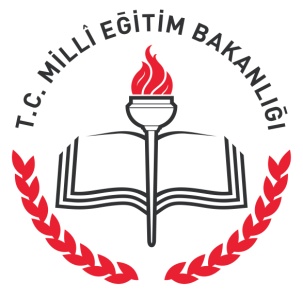 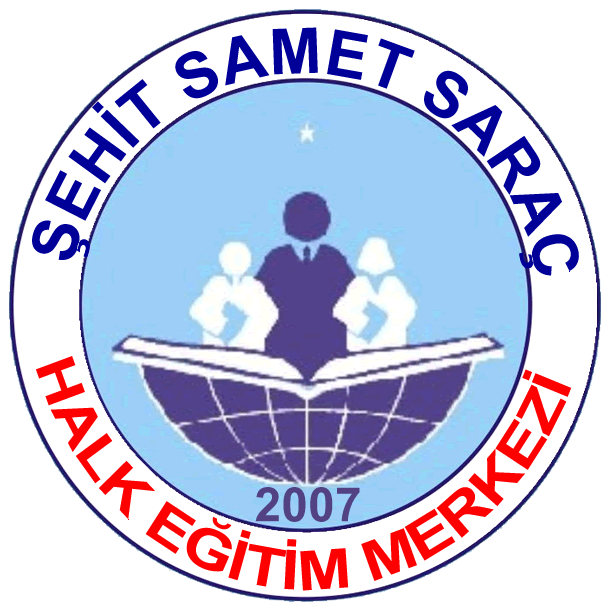 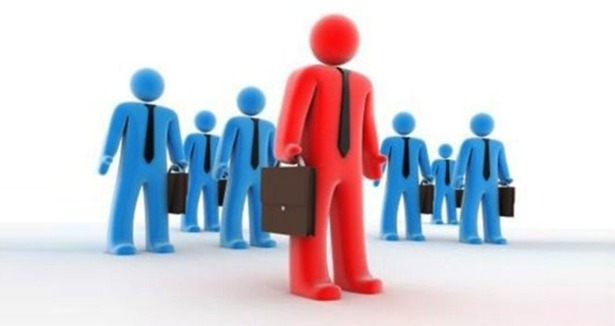 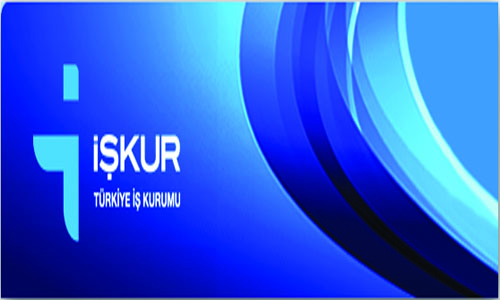 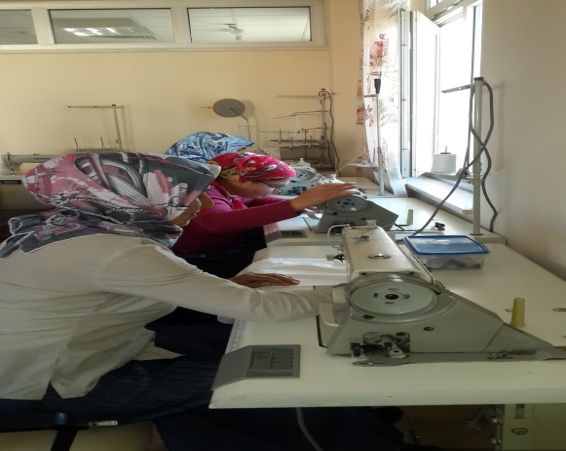 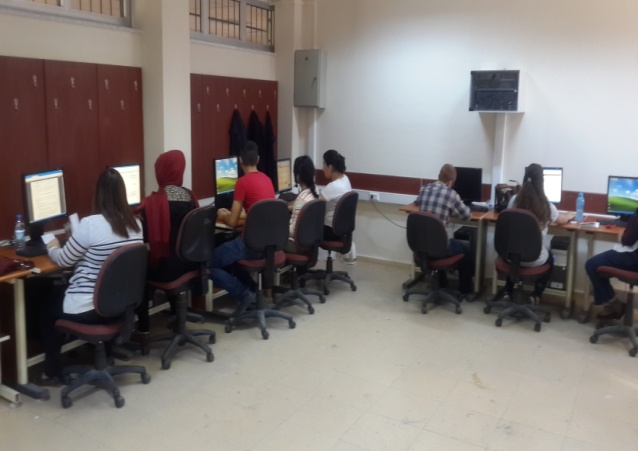 İŞKUR DESTEKLİ ELDE VE MAKİNA DİKİŞ KURSU, EVDE ÇOCUK BAKIMI KURSU VE BİLGİSAYARLI MUHASEBE KURSU YAPILMAKTADIR.Müracaat: Şehit Samet Saraç Halk Eğitim MerkeziAdres: PTT Evleri Mah. 3603 sk. No:2 Yüreğir/ADANATel: (322) 328 3014